 Воинам посвящается21 февраля 2023 года, в преддверии Дня Защитников отечества  в районе состоялся лыжный пробег в с.Чернь по маршруту 1-ой и 2-ой лыжных морских бригад, освобождавших в 1943г.ряд населенных пунктов Троснянского района от фашистов. Перед началом пробега с напутственными словами выступили Глава района А.В. Левковский и начальник отдела образования И.В.Ерохина.
В ходе пробега ребята познакомились с подвигом лыжников, посетили воинское захоронение в с.Чернь, очистили его от снега .
На мемориале перед педагогами и юными спортсменами выступили Кузин Вячеслав Викторович – председатель Совета ветеранов Троснянского района, подполковник запаса, главный специалист по работе с молодежью, ФК и спортуВ.С.Шушляков.
         В память о погибших за чернскую землю защитниках, возложили цветы ивенок.
По завершению пробега все его участники прямо на улице подкрепились горячим чаем и солдатской кашей.
Пробегу предшествовала кропотливая поисковая работы с архивными материалами, в т.ч. военными картами передвижения лыжных бригад.
Организатором пробега стал главный специалист по работе с молодежью, ФК и спорту В.С. Шушляков. Помощь в организации и проведении пробега оказал межпоколенческий добровольческий отряд "Волонтеры Тросны".
В пробеге приняли участие обучающиеся и педагоги БОУ ТР ОО "Троснянская СОШ", БОУ ТР ОО "Муральская СОШ", БОУ ТР ОО "Жерновецкая СОШ", БОУ ТР ОО "Ломовецкая СОШ", КОУ ОО "Троснянская общеобразовательная школа-интернат для обучающихся с ограниченными возможностями здоровья".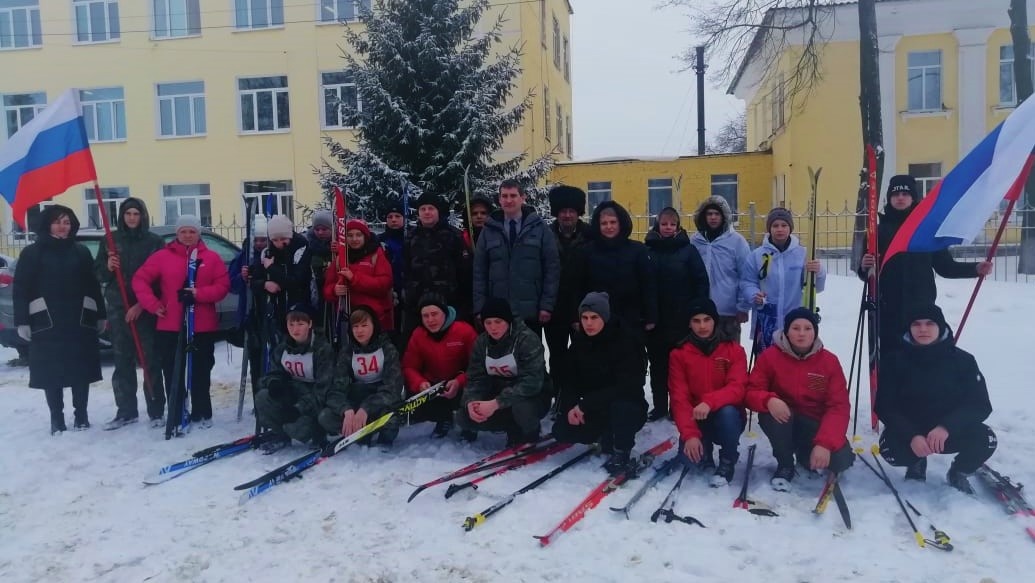 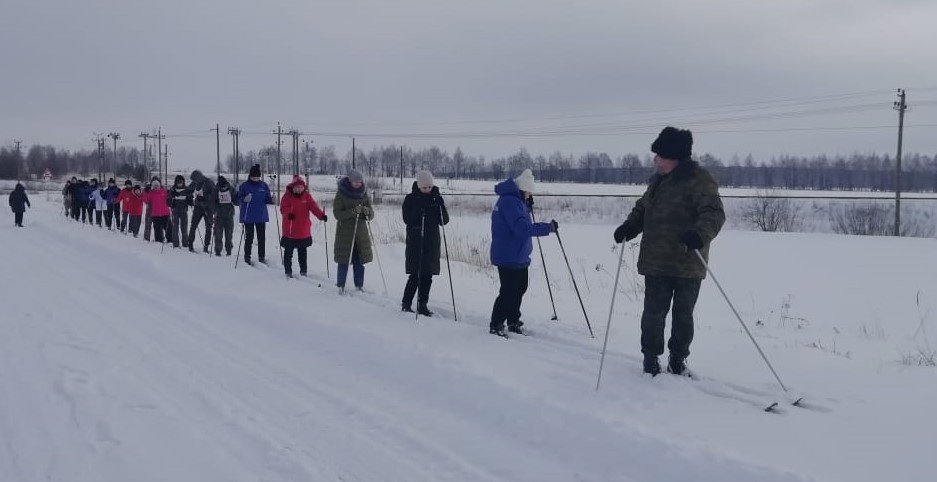 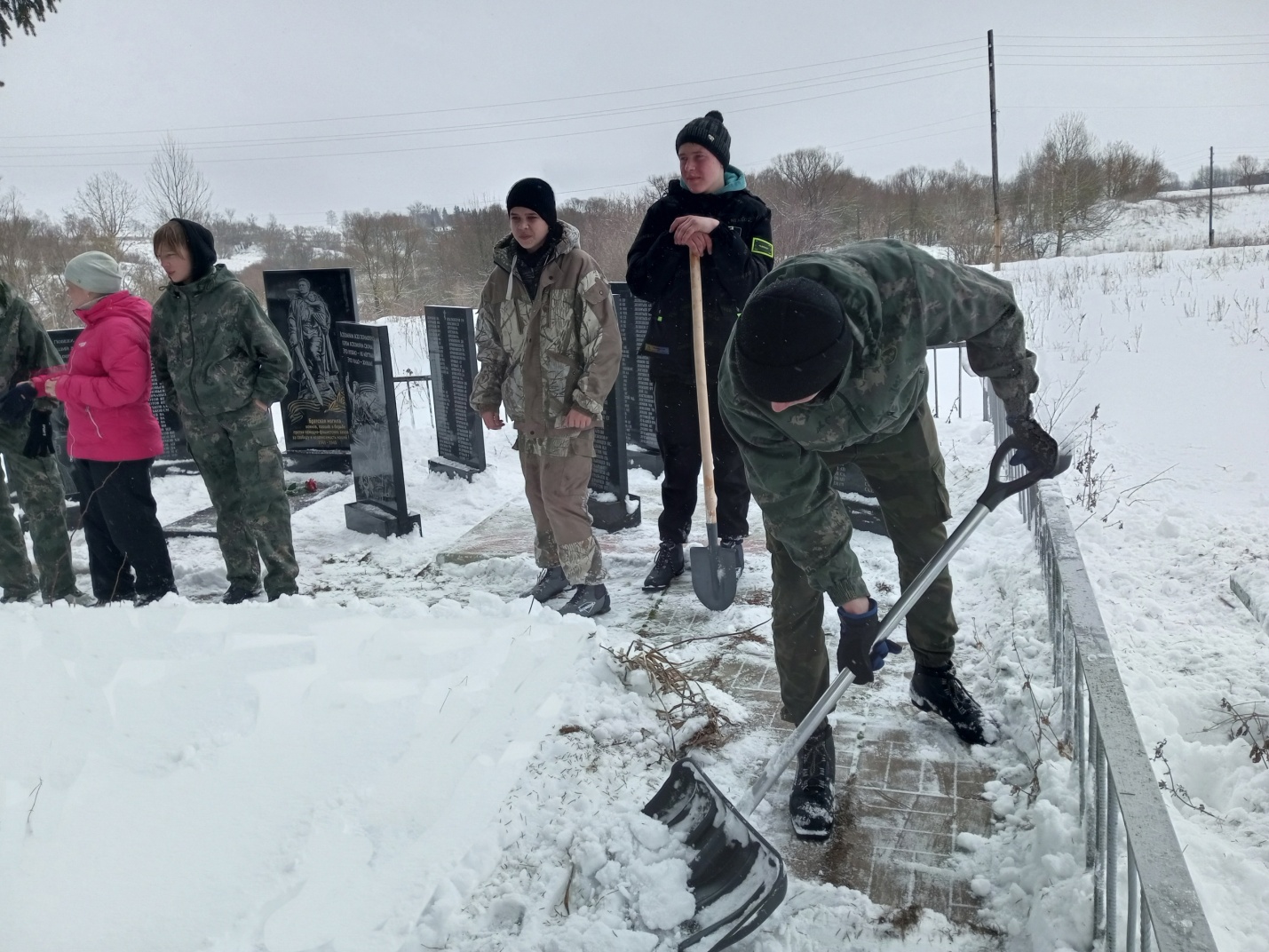 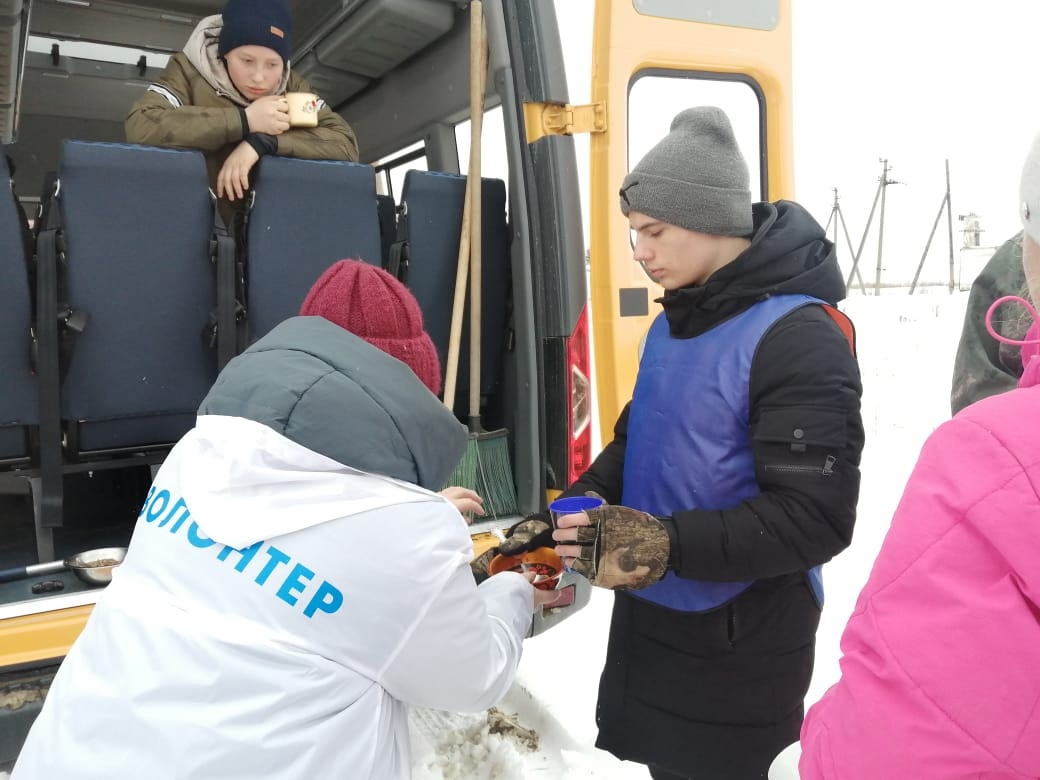 